							Dagsetning      			T I L V Í S U N Athugið að tilvísun og lista má skanna og senda rafrænt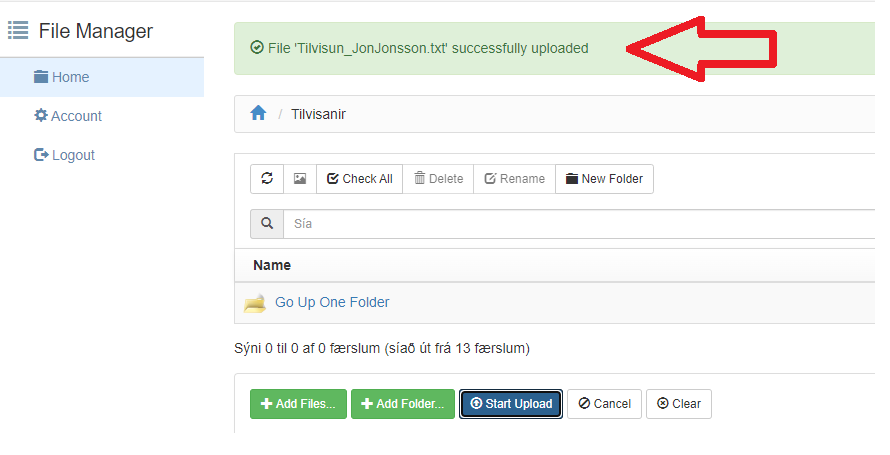 Nafn barns     Nafn barns     KennitalaKennitalaHeimasímiLögheimiliPnr.SveitarfélagSveitarfélagForeldri 1/forráðamaður 1Foreldri 1/forráðamaður 1KennitalaKennitalaGsmNetfangNetfangHeimilisfang ef annaðHeimilisfang ef annaðForeldri 2/forráðamaður 2Foreldri 2/forráðamaður 2KennitalaKennitalaGsmNetfangNetfangHeimilisfang ef annaðHeimilisfang ef annaðHeimilisfang/aðsetur barns ef annað en lögheimiliHeimilisfang/aðsetur barns ef annað en lögheimiliHeimilisfang/aðsetur barns ef annað en lögheimiliBarnið býr hjáBáðum foreldrum     Foreldri 1     Foreldri 2     Fósturforeldrum    Öðrum?      Forsjá er hjáBáðum foreldrum     Foreldri 1     Foreldri 2     Fósturforeldrum    Öðrum?       Barnið býr hjáBáðum foreldrum     Foreldri 1     Foreldri 2     Fósturforeldrum    Öðrum?      Forsjá er hjáBáðum foreldrum     Foreldri 1     Foreldri 2     Fósturforeldrum    Öðrum?       Barnið býr hjáBáðum foreldrum     Foreldri 1     Foreldri 2     Fósturforeldrum    Öðrum?      Forsjá er hjáBáðum foreldrum     Foreldri 1     Foreldri 2     Fósturforeldrum    Öðrum?       Barnið býr hjáBáðum foreldrum     Foreldri 1     Foreldri 2     Fósturforeldrum    Öðrum?      Forsjá er hjáBáðum foreldrum     Foreldri 1     Foreldri 2     Fósturforeldrum    Öðrum?       Barnið býr hjáBáðum foreldrum     Foreldri 1     Foreldri 2     Fósturforeldrum    Öðrum?      Forsjá er hjáBáðum foreldrum     Foreldri 1     Foreldri 2     Fósturforeldrum    Öðrum?       Erlent foreldri, annað    Bæði         Upprunaland:                                                 Þörf á túlki:   Já    NeiÞörf á sérstakri aðstoð vegna komu á Ráðgjafar- og greiningarstöð:      Erlent foreldri, annað    Bæði         Upprunaland:                                                 Þörf á túlki:   Já    NeiÞörf á sérstakri aðstoð vegna komu á Ráðgjafar- og greiningarstöð:      Erlent foreldri, annað    Bæði         Upprunaland:                                                 Þörf á túlki:   Já    NeiÞörf á sérstakri aðstoð vegna komu á Ráðgjafar- og greiningarstöð:      Erlent foreldri, annað    Bæði         Upprunaland:                                                 Þörf á túlki:   Já    NeiÞörf á sérstakri aðstoð vegna komu á Ráðgjafar- og greiningarstöð:      Erlent foreldri, annað    Bæði         Upprunaland:                                                 Þörf á túlki:   Já    NeiÞörf á sérstakri aðstoð vegna komu á Ráðgjafar- og greiningarstöð:      HeimilislæknirStaður:                                                                        HeimilislæknirStaður:                                                                        Annar læknir:      SkóliNafn málstjóra/tengiliðar í nærumhverfi barns (netfang):Nafn málstjóra/tengiliðar í nærumhverfi barns (netfang):Hegðunarlistar sem liggja fyrir (óskað eftir úrvinnslugögnum)   ADHD    CBCL    TRF    ASSQ    SDQ    M-CHAT    CARS    Annað:       Hegðunarlistar sem liggja fyrir (óskað eftir úrvinnslugögnum)   ADHD    CBCL    TRF    ASSQ    SDQ    M-CHAT    CARS    Annað:       Hegðunarlistar sem liggja fyrir (óskað eftir úrvinnslugögnum)   ADHD    CBCL    TRF    ASSQ    SDQ    M-CHAT    CARS    Annað:       Sálfræðipróf og þroskalistar sem liggja fyrir (óskað eftir úrvinnslugögnum og forsíðu greindarprófa)   WISC    WPPSI    Bayley    Ísl. þroskalistinn    Smábarnalistinn    Aðrar athuganir:       Sálfræðipróf og þroskalistar sem liggja fyrir (óskað eftir úrvinnslugögnum og forsíðu greindarprófa)   WISC    WPPSI    Bayley    Ísl. þroskalistinn    Smábarnalistinn    Aðrar athuganir:       Sálfræðipróf og þroskalistar sem liggja fyrir (óskað eftir úrvinnslugögnum og forsíðu greindarprófa)   WISC    WPPSI    Bayley    Ísl. þroskalistinn    Smábarnalistinn    Aðrar athuganir:       Aðrar athuganir sem þegar liggja fyrir (óskað er eftir niðurstöðum og forsíðu greindarprófa) Sálfræðimat    Heyrnapróf    Hreyfiþroskamat    Læknisrannsóknir    SjónprófMat á aðlögunarfærni    Málþroskamat    Annað:         Aðrar athuganir sem þegar liggja fyrir (óskað er eftir niðurstöðum og forsíðu greindarprófa) Sálfræðimat    Heyrnapróf    Hreyfiþroskamat    Læknisrannsóknir    SjónprófMat á aðlögunarfærni    Málþroskamat    Annað:         Aðrar athuganir sem þegar liggja fyrir (óskað er eftir niðurstöðum og forsíðu greindarprófa) Sálfræðimat    Heyrnapróf    Hreyfiþroskamat    Læknisrannsóknir    SjónprófMat á aðlögunarfærni    Málþroskamat    Annað:         Núverandi þjónustaSjúkraþjálfun    Iðjuþjálfun    Talþjálfun    Sérkennsla    Félagsleg aðstoð Annað:      Núverandi þjónustaSjúkraþjálfun    Iðjuþjálfun    Talþjálfun    Sérkennsla    Félagsleg aðstoð Annað:      Núverandi þjónustaSjúkraþjálfun    Iðjuþjálfun    Talþjálfun    Sérkennsla    Félagsleg aðstoð Annað:      Sjúkrahúslegur/alvarleg veikindiSjúkrahúslegur/alvarleg veikindiSjúkrahúslegur/alvarleg veikindiFrumgreiningÞroskahömlun  Hreyfihömlun  Einhverfurófsröskun  Blinda/sjónsk  Önnur, hver:      FrumgreiningÞroskahömlun  Hreyfihömlun  Einhverfurófsröskun  Blinda/sjónsk  Önnur, hver:      FrumgreiningÞroskahömlun  Hreyfihömlun  Einhverfurófsröskun  Blinda/sjónsk  Önnur, hver:      Markmið tilvísunar
     Markmið tilvísunar
     Markmið tilvísunar
     Önnur fylgigögnÖnnur fylgigögnÖnnur fylgigögnFrumgreining kynnt fyrir foreldrum/forráðamönnumJá         Nei  Frumgreining kynnt fyrir foreldrum/forráðamönnumJá         Nei  Frumgreining kynnt fyrir foreldrum/forráðamönnumJá         Nei  Foreldrar/forráðamenn samþykkja tilvísun á Ráðgjafar- og greiningarstöðForeldri 1    Foreldri 2    Báðir     Annað, hvað?  Foreldrar/forráðamenn samþykkja tilvísun á Ráðgjafar- og greiningarstöðForeldri 1    Foreldri 2    Báðir     Annað, hvað?  Foreldrar/forráðamenn samþykkja tilvísun á Ráðgjafar- og greiningarstöðForeldri 1    Foreldri 2    Báðir     Annað, hvað?  Annað sem tilvísandi vill taka framAnnað sem tilvísandi vill taka framAnnað sem tilvísandi vill taka framTilvísandi, vinnustaður og starfsheiti, dagsetning, undirskriftTilvísandi, vinnustaður og starfsheiti, dagsetning, undirskriftTilvísandi, vinnustaður og starfsheiti, dagsetning, undirskrift     Fara á vefslóðina: sis.greining.is  (ath ekki www fyrir framan)Innskráningtilvisanir   (ekki nota íslenskt í heldur i )Dyra23Bjalla!     Velja möppuna „Tilvisanir“Velja Add Files 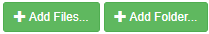   eða Add Folder ** ATH best er að öll gögnin séu í einni möppu **Velja þá gögnin sem á að flytja.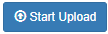 Velja Start Upload   Skjalið mun þá flytjast yfir til stofnunarinnar og hverfa um leið hjá ykkur en staðfesting á flutningnum birtist efst á skjánum sbr. mynd.